პრეს რელიზი“ქსოვილი საქართველოდან “-  სამეცნიერო კვლევითმა პროქტმა 2018 წლის ევროკავშირის კულტურული მემკვიდრეობის პრიზი / ევროპა ნოსტრას ჯილდო მოიპოვა2018 წლის 15 მაისი, ბრიუსელი / ჰააგა - დღეს ევროკომისიამ და ევროპა ნოსტრამ კულტურული მემკვიდრეობის სფეროში ევროპის უმაღლესი აღიარების - ევროკავშირის კულტურული მემკვიდრეობის პრიზის / ევროპა ნოსტრას ჯილდოს 2018 წლის მფლობელები გამოავლინეს. აღიარება 4 ნომინაციაში - კონსერვაცია; კვლვა; განსაკუთრებული ღვაწლი; განათლება, სწავლება და ცნობიერების ამაღლება  - 17 ქვეყნის 29 ლაურეატმა მოიპოვა.  „ქსოვილი საქართველოდან“ - სამეცნიერო კლევითი პროექტი წლევანდელ გამარჯვებულთა შორისაა. ევროპის კულტურული მემკვიდრეობის წლის აღნიშვნის ფარგლებში, დამოუკიდებელმა ჟიურიმ განსაკუთრებული ყურადღება გაამახვილა ევროპულ ღირებულებებზე დაფუძვნებულ პროექტებზე. ევროკავშირის კულტურული მემკვიდრეობის პრიზის / ევროპა ნოსტრას ჯილდოს 2018 წლის გამარაჯვებულების დაჯილდოვება 22 ივნისს, ბერლინში, ევროპის კულტურული მემკვიდრეობის პირველი სამიტის ფარგლებში გაიმართება.მოქალაქეებს მთელი მსოფლიოდან შესაძლებლობა აქვთ მხარი დაუჭირონ და ხმა მისცენ მათთვის საინტერესო პროექტს პრიზის  - „საზოგადოების რჩეული“ მოსაპოვებლად. 2018 წლის, ევროპის მემკვიდრეობის განსაკუთრებით წარმატებულ პროექტებს შორისაა: საბერძნეთის ბიზანტიური ეკლესიის რეაბილიტაცია; ეკლესიაში არსებული მე-8-9 საუკუნეებით დათარიღებული უნიკალური ფრესკების გადარჩენა შესაძლებელი გახდა ბერძნულ და შვეიცარიულ ორგანიზაციებს შორის ნაყოფიერი თანამშრომლობის შედეგად.ევროპის ისტორიული სახლების მემკვიდრეობის დაცვის ახალი მეთოდის დანერგვამ, ხუთი საერთაშორისო ინსტიტუტის ერთობლივმა მუშაობამ საფრანგეთში, იტალიასა და პოლონეთში და არასამთავრობო ორგანიზაციების საერთაშორისო კავშირებმა მნიშვნელოვანი როლი ითამაშა ვენეციის დაცვის 30 წლიანი პროგრამის შემუშავებაში და ასევე, საზოგადო/საგანმანათლებლო პროგრამის ჩამოყალიბებაში, რომლის ფარგლებშიც ფინეთში მცხოვრებ ბავშვებსა და მოზარდებს შესაძლებლობა ექნებათ გაიცნონ მათი კულტურული მემკვიდრეობა. აღსანიშნავია, რომ აღნიშნული პროგრამა შესაძლოა ევროპის მასშტაბით მსგავსი ინიციატივების საწინდარი გახდეს."ვულოცავ 2018 წლის "მემკვიდრეობის ჩემპიონებს", რომლებიც შერჩეულნი არიან ევროკავშირის კულტურული მემკვიდრეობის პრიზის/ევროპა ნოსტრას  ჯილდოებისთვის. მონაწილე პროფესიონალთა განსაკუთრებული უნარ-ჩვევების, კრეატიულობის, შრომისმოყვარეობისა და სულგრძელობის აღმოჩენა  ჩვენთვის მეტად შთამბეჭდავია. იმსახურებენ რა პატივისცემასა და მხარდაჭერას, თითოეული გამარჯვებული პროექტი ნათელი მაგალითია იმისა, რომ ჩვენი კულტურული მემკვიდრეობა გაცილებით მეტია, ვიდრე ჩვენი წარსულის ხსოვნა; ეს გახლავთ აწმყოს შეცნობისა და მომავლისკენ სწრაფვის ძირითადი რესურსი. სწორედ ამიტომ, ევროპის კულტურული მემკვიდრეობის წლის გამოყენებით, ჩვენ უნდა ვაღიაროთ ჩვენი საერთო  კულტურული მემკვიდრეობა ევროპის მომავლისათვის!“ - განაცხადა პლასიდო დომინგომ, ცნობილმა ოპერის მომღერალმა და ევროპა ნოსტრას პრეზიდენტმა."კულტურული მემკვიდრეობა ევროპის ერთ-ერთი ყველაზე ძვირფასი აქტივია. ის აშენებს ხიდებს ხალხსა და საზოგადოებას შორის, ისევე როგორც წარსულსა და მომავალს შორის. ის ევროპეთა იდენტობის განმსაზღვრელი მთავარი ქვაკუთხედია და სოციალურ ეკონომიკური განვითარების მხრივ უმნიშვნელოვანეს როლს ითავსებს.   ვულოცავ 2018 წლის ევროკავშირის კულტურული მემკვიდრეობის პრიზის / ევროპა ნოსტრას გამარჯვებულებს. მათი ნიჭისა და თავდადების წყალობით ევროპის კულტურული მემკვიდრეობის მნიშვნელოვანი ნაწილი დღეს დაცული და გადარჩენილია. რაც მთავარია, მათი მუშაობის შედეგად, ნებისმიერ ადამიანს განურჩევლად პროფესიისა თუ წარსულისა  შესაძლებლობა აქვს აღმოაჩინოს და შეიმეცნოს ჩვენი მდიდარი კულტურული მემკვიდრეობა“ - აღნიშნა ტიბორ ნავრაჩიჩმა, ევროკომისარმა განათლების, კულტურის, ახალგაზრდობის და სპორტის საკითხებში.ლაურეატების გამოსავლენად დამოუკიდებელმა ჟიურიმ ევროპის 31 ქვეყნის სხვადახვა ორგანიზაციის და ინდივიდებისგან მიღებული 160 განაცხადი განიხილა.ევროკავშირის კულტურული მემკვიდრეობის პრიზის/ევროპა ნოსტრას ჯილდოს 2017 წლის გამარაჯვებულების დაჯილდოვება მოხდება 22 ივნისს, ბერლინის კონგრესის ცენტრში გამართულ ევროპის მემკვიდრეობის დაჯილდოვების ცერემონიაზე და მას წარუძღვებიან ევროკომისარი ტიბორ ნავრაჩიჩი და მაესტრო პლასიდო დომინგო. ცერემონიაზე დასახელდება გრან პრის / €10,000-იანი ფულადი პრემიის 7 მფლობელი და პრიზის „საზოგადოების რჩეული“ გამარჯვებული.ევროპის მემკვიდრეობის დაჯილდოვების ცერემონიას აქვს პატივი უმასპინძლოს გერმანიის ფედრეაციული რესპუბლიკის პრეზიდენტს ფრანკ-ვოლტერ შტეინმაიერს. ცერემონიას დაესწრება 1.000-მდე ადამიანი: კულტურული მემკვიდრეობის სფეროს პროფესიონალები, მხარდამჭერები ევროპის სხვადასხვა ქვეყნიდან, ასევე ევროკავშირის ინსტიტუციების წარმომადგენლები მასპინძელი და წევრი ქვეყნებიდან. გამარჯვებულებს შესაძლებლობა ექნებათ თავიანთი მიღწევები წარადგინონ სპეციალურ სესიაზე Excellence Fair, რომელიც ალიანს ფორუმზე, 21 ივნისს გაიმართება.  გარდა ამისა, 18-24 ივნისს, ბერლინში , ევროპის კულტურული მემკვიდრეობის სამიტის ფარგლებში „საერთო მემკვიდრეობა - საერთო ღირებულებები“  თემის გარშემო, მონაწილეებისათვის დაგეგმილია რიგი ღონისძიებები. სამიტი, რომელიც ორგანიზებულია ევროპა ნოსტრას, გერმანიის კულტურული მემკვიდრეობის კომიტეტის (DNK) და პრუსიის კულტურული მემკვიდრეობის ფონდის (SPK) მიერ, მიზნად ისახავს ევროპის მსაშტაბით, ევროპის კულტურული მემკვიდრეობის წლის ფარგლებში დღის წესრიგისა და სამოქმედო გეგმის პოურაიზაციას.2018 წლის გამარჯვებულები(ანბანის მიხედვით)კატეგორია - კონსერვაციაწმ. ვენსესლას როტონდა, პრაღა, ჩეხეთის რესპუბლიკაპოლ ეგედეს მისიის სახლი, ილიმანაკი, გრენლანდია, დანიადოქტორ ბარნერის სანატორიუმი, ბრაუნლაგი / ჰარცი, გერმანიავინზერბერგი: სამეფო ვენახი პოტსდამ-საანსოში, გერმანიააია კურიაკის ბიზანტიური ეკლესია, ნიქსოსი, საბერძნეთიბაზილიკის მოზაიკა წმინდა ეკატერინეს მონასტერში, სინაი, ეგვიპტე-საბერძნეთი-იტალიაბოტანიკური ბაღი კელუშის ეროვნულ სასახლეში, სინტრა, პორტუგალიაპრინცი მილოშის პავილიონი ბუკოვიჩკას სპა, არანდჟელოვაცი, სერბეთიბაკის ციხე, ბაკი, სერბეთისან-ილდეფონსოს კოლეჯის ფასადი, ალკალა-დე-ენარესი, ესპანეთიესპანეთის სოროლას სკეტჩები(მონახაზები), ვალენსია, ესპანეთიკატეგორია -კვლევაEPICO: პრევენციული კონსერვაციის ევროპული ოქმი, რომელიც კოორდინირებულია ვერსალის, საფრანგეთის კოორდინაციითქსოვილი საქართველოდან, თბილისი, საქართველოCultLab3D: ავტომატური სკანირების ტექნოლოგია 3D დიგიტალიზაციისთვის, დარმშტადტი, გერმანიასახელმწიფო ხელოვნების ნიმუშების კვლევა და აღნუსხვა, ბელგრადი, სერბეთიკატეგორია - განსაკუთრებული ღვაწლბულგარეთის ლაშქრობათა საოცრებები, ბულგარეთიბატონი სტეფანე ბერნი, საფრანგეთივენეციის დაცვის საერთაშორისო კერძო კომიტეტების ასოციაცია, იტალიისასოციაცია ჰენდრიკ დე კეისერი, ნიდერლანდებიქალბატონი ტონ სინდინგ სტეინსვიკი, ნორვეგიაკერძო წყლის მფლობელები არგუალ და ტასაკორტე, კანარის კუნძულები, ესპანეთიკატეგორია - განათლება, სწავლება და ცნობიერების ამაღლება Ief Postino: წერილებით დაკავშირებული ბელგია და იტალია, ბელგიაკულტურული ნახტომი: საგანმანათლებლო პროგრამა, ფინეთიკულტურული მემკვიდრეობის ეროვნული ინსტიტუტი: საგანმანათლებლო და სატრენინგო პროგრამა რესტავრატორთათვის, საფრანგეთისინის მუზეუმის ალკა, ხორვატიაგამანადგურებელი კამანიის დაძლევა, კოორდინირებული რომში, იტალიაღია ძეგლები, იტალიაGeoCraftNL: პროექტი კულტურული მემკვიდრეობის (Minecraft) გადასარჩენად GeoFort, ნიდერლადებიპლეჩნიკის სახლი, სლოვენიაევროპა ნოსტრას ჯილდო ასევე გადაეცა ევროპის ქვეყანაში განხორციელებულ პროეტს, რომლელიც არ არის შემოქმედებითი ევროპის პროგრამის წევრი. კატეგორიაში კონსერვაცია: ზოგრაფიონის ბერძნული სკოლა, სტამბული, თურქეთიქსოვილი საქართველოდან. თბილისი, საქართველო. ქსოვილი საქართველოდან  მასშტაბური და მეტად საინტერესო კვლევითი პროექტია, რომლის უმთავრეს მიზანს წარმოადგენს ქართული ქსოვილის ისტორიის კვლევა, ძველი ტრადიციების აღდგენა და თანამედროვე ყოფით ცხოვრებაში მათი დამკვიდრება. პროექტი, რომელმაც თავისი მნიშვნელობიდან გამომდინარე გამორჩეული მეცნიერული დატვირთვა შეიძინა, განხორციელდა  ხელოვნების სასახლის მიერ, გიორგი ჩუბინაშვილის კვლევით ცენტრთან და სხვა სახელმწიფო ინსტიტუტებთან თანამშრომლობის შედეგად.სიღრმისეულმა კვლევამ დაგვანახა საქართველოს და  კავკასიის რეგიონის მრავალეთნიკური ისტორია და ხაზი გაუსვა ამ ტერიტორიებზე განსხვავებულ კულტურათა ურთიერთგავლენას. კვლევის შედეგად მეცნიერთა, მხატვართა და რესტავრატორთა ჯგუფმა შეისწავლა საქართველოს ეკლესია მონასტრებში არსებული 100-ზე მეტი ფრესკა და აქ გამოსახული რამდენიმე ათეული ისტორიული პირის კოსტიუმის და ქსოვილის გრაფიკული ფორმები. ეტაპობრივად განხორციელდა ფრესკების  დიგიტალიზაცია, კოსტიუმების გადმოხატვა, მიღებული მასალა, მხატვრების მიერ დამუშავდა გრაფიკულად და შეიქმნა ქსოვილის როგორც დიგიტალური ისე მხატვრული მოდელები. აღნიშნული მასალა ქსოვილის დიზაინერებმა   ისტორიული წყაროების შესწავლის შემდეგ შესაბამისი მეთოდით  გადაიტანეს ქსოვილის სხვადასხვა სტრუქტურებზე (აბრეშუმი, ატლასი, შალი, მაუდი, ბამბა, სელი დ ა.შ). აღდგენილი ქსოვილები დალაგდა ქრონოლოგიურად საუკუნეების მიხედვით (მე-8 საუკუნიდან მე-20 საუკუნის დასაწყისამდე) და მათი ფოტოფიქსაციის შემდეგ შეიქმნა ქსოვილის პირველი ელექტრონული ბაზა კავკასიაში, რომელიც კარგად გვაჩვენებს საქართველოსა და კავკასიაში ქსოვილის გენეზისს, მისი განვითარების საფეხურებს, კონტაქტებს და პარალელებს როგორც აზიასთან ისე ევროპასთან. ჟიურიმ შეაფასა: „პროექტის და თემის ორიგინალურობა, განსაკუთრებით კი გამოჰყო სამეცნიერო კვლევა ფრესკულ მხატვრობასთან მიმართებაში. აღსანიშანვია, რომ სამუშაო ჯგუფის მიერ, სამეცნიერო კვლევა ფართო კონტექსტში განხორციელდა და მის ფარგლებში ხაზი გაესვა განსხვავებულ კულტურათა ურთიერთკავშირებსა და ურთიერთგავლენებს.“ კვლევის დამასრულებელ ეტაპზე შეიქმნა ორენოვანი კატალოგი „ქსოვილი საქართველოდან“. გარდა ამისა, პროექტის ფარგლებში განხორციელებული საკონსერვაციო/აღდგენითი სამუშაოების ჩატარების შედეგად, XVIII-XIX საუკუნეებით დათარიღებული, რამდენიმე უნიკალური ისტორიული სამოსი  განადგურებას გადაურჩა.„ჩვენ ვაფასებთ პროექტის მულტიდისციპლინარულ მიდგომას, რომელიც ახდენს მემკვიდრეობითი პროფესიების ხელახლა დამკვიდრებას თანამედროვეობაში. მივიწყებული შემოქმედებითი მეთოდების აღმოჩენა, ინოვაციური მიდგომების წინაპირობაა, რაც თანამედროვე სახელოვნებო ინდუსტრიისათვის უმნიშვნელოვანესი შენაძენია“ აღნიშნა ჟიურიმ.წინაპიროპაევროკავშირის კულტურული მემკვიდრეობის პრიზი / ევროპა ნოსტრას ჯილდო ევროკავშირის კულტურული მემკვიდრეობის პრიზი / ევროპა ნოსტრას ჯილდო დაარსდა 2002 წელს ევროკომისიის მიერ და მას შემდეგ მას განახორციელებს ევროპა ნოსტრა. პროგრამა წარმოაჩენს მემკვიდრეობის კონსერვაციის, კვლევის, მენეჯმენტის, განათლების და კომუნიკაციის სფეროს საუკეთესო მაგალითებს და ამით ხელს უწყობს კულტურული მემკვიდრეობის, როგორც ევროპის ეკონომიკის და საზოგადოების სტრატეგიული რესურსის როლის აღიარებას. პრიზის მხარდამჭერია ევროკავშირის შემოქმედებითი ევროპის პროგრამა. უკანასკნელი 16 წლის განმავლობაში კონკურსში წარდგენილი იქნა 2883 განაცხადი 39 ქვეყნიდან. 2002 წლიდან, დამოუკიდებელმა ჟიურიმ, 34 ქვეყნიდან 485 გამარჯვებული პროექტი გამოავლინა. გამარჯვებულთა შორის ლიდერობს ესპანეთი (64 ჯილდო), დიდი ბრიტანეთი (60 ჯილდო) და იტალია (41 ჯილდო). გამარჯვებულთაგან 102  პროექტს გადაეცა გრანპრი - 10000 ევროს ფულადი პრემია. ევროკავშირის კულტურული მემკვიდრეობის პრიზი / ევროპა ნოსტრას ჯილდო საუკეთესო პრაქტიკების წარმოჩენის, გამოცდილების გაზიარების და საერთაშორისო კავშირების დამყარების გზით აძლიერებს კულტურული მემკვიდრეობის სექტორს ევროპაში. იგი ასევე ეხმარება გამარჯვებულებს დაფინანსების მოპოვებასა და ვიზიტორთა რაოდენობის ზრდაში. პრიზი ასევე ხელს უწყობს ჩვენი საერთო მემკვიდრეობის პოპულარიზაციას ფართო საზოგადოებაში. ევროპა ნოსტრაევროპა ნოსტრა წარმოადგენს საზოგადოებრივი ორგანიზაციების პანევროპულ ფედერაციას, რომელსაც მხარს უჭერენ როგორც კერძო კომპანიები, ასევე საჯარო დაწესებულებები და ინდივიდები. ორგანიზაცია აერთიანებს ევროპის 40 ქვეყანას და მიზნად ისახავს ევროპის კულტურული და ბუნებრივი მემკვიდრეობის დაცვას. ევროპა ნოსტრა დაარსდა 1963 წელს და დღეისთვის იგი ყველაზე წარმომადგენლობითი ევროპული ქსელია. ორგანიზაციის პრეზიდენტია მსოფლიოში ცნობილი ოპერის მომღერალი და დირიჟორი პლასიდო დომინგო.ევროპა ნოსტრა პროგრამის „საფრთხის ქვეშ მყოფი 7 ძეგლი“ ფარგლებში ახორციელებს ევროპაში განადგურების პირას მყოფი ძეგლების და ლანდშავფეტბის გადარჩენის კამპანიას. იგი წარმოაჩენს სფეროს მიღწევებს ევროკავშირის კულტურული მემკვიდრეობის პრიზის / ევროპა ნოსტრას ჯილდოს მეშვეობით. ორგანიზაცია მჭიდროდ თანამშრომლობს ევროპულ ინსტიტუციებთან და ევროპული მემკვიდრეობის ალიანსთან 3.3, რითაც  თავისი წვლილი შეაქვს მემკვიდრეობის სფეროში ევროპული სტრატეგიებისა და პოლიტიკის შემუშავებასა და განხორციელებაში. ევროპა ნოსტრა აქტიურ მხარდაჭერასა და კონტრიბუციას ანხორციელებს ევროპის კულტურული მემკვიდრეობის 2018 წლის აღსანიშნავად.  შემოქმედებითი ევროპაშემოქმედებითი ევროპა წარმოადგენს ევროკავშირის ახალ პროგრამას, რომელიც მიმართულია კულტურის და შემოქმედებითი სექტორების გაძლიერებისკენ. პროგრამის 2014-2020 წლების ბიუჯეტს €1.46 მილიარდი შეადგენს. შემოქმედებითი ევროპა მხარს უჭერს ორგანიზაციებს რომლებიც მოღვაწეობენ კულტურული მემკვიდრეობის, საშემსრულებლო ხელოვნების, სახვითი ხელოვნების, ინდერდისციპლინარული ხელოვნების, საგამომცემლო, კინოინდუსტრიის, ტელევიზიის, მუსიკის და ვიდეო თამაშების სფეობში, ასევე ათობით ათას მხატვარს, კულტურის და აუდიოვიზუალური ხელოვნების პროფესიონალს. დაფინანსება მათ შესაძლებლობას აძლევთ განავრცონ თავიანთი მოღვაწეობა მთელი ევროპის მასშტაბით, მოიზიდონ ახალი აუდიენცია და განავითარონ თავიანთი უნარები. 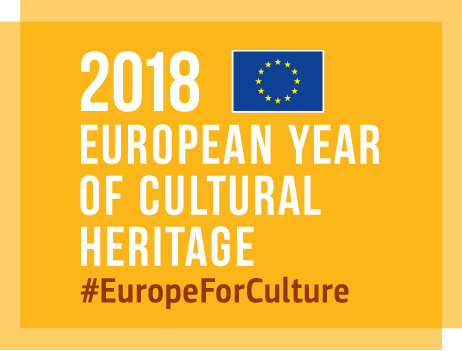 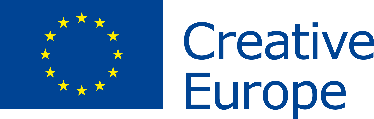 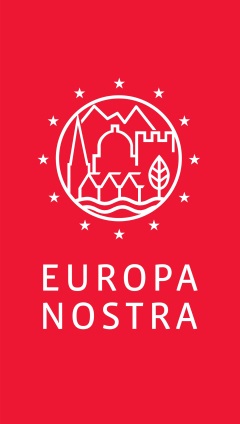 საკონტაქტო ინფორმაციაევროპა ნოსტრაჯოანა პინეირო / Joana Pinheiro
jp@europanostra.org, +31 70 302 40 55 ევროკომისიანატალი ვანდისტატი / Nathalie Vandystadt nathalie.vandystadt@ec.europa.eu, +32 2 2967083ხელოვნების საერთაშორისო ცენტრიევროპა ნოსტრას წარმომადგენლობა საქართველოშიმაკა დვალიშვილი / Maka Dvalishvili
maka@gaccgeorgia.orgT. +995 32 935 685სამეცნიერო კვლევითი პროექტი „ქსოვილი საქართველოდან“გიორგი კალანდია/George Kalandia,  geoartpalace@gmail.com+995 32 2953563; +995 599276633შიეტყვეთ მეტიგამარჯვებული პროექტების შესახებ:ინფორმაცია და ჟიურის კომენტარები, მაღალი ხარისხის ფოტოები and ვიდეოებიაუდიო (ვიზუალური) ინფორმაციაCreative Europe website Commissioner Navracsics websiteEYCH 2018 websitehttp://european-cultural-heritage-summit.euwww.gaccgeorgia.orghttps://tinyurl.com/artpalaceofgeorgia